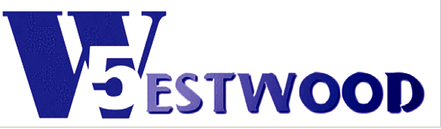 8300 NW 93 Avenue Tamarac, Florida 33321 - 954-366-6042 - westwoodfive23@comcast.netRules and Regulations Acceptance FormI, ___________________________________________ confirm that I have read and understand all the rules and regulations for Westwood Community Five posted on our website Westwoodfive.com.This includes the following documents:	By Laws													Deed of Restrictions											Violations and Fines											Articles of Incorporations										Game Room Rules											Clubhouse/Pool RulesI hereby agree to act in accordance with the rules and regulations as a community member of Westwood Community Five.Signature: ____________________________________________   Date: __________________Board Member/ Assistant: _______________________________________________________	